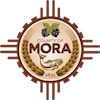 Board of County CommissionersRegular Meeting Mora County Commission Chambers 1 Courthouse Drive Mora, NM Thursday, January 25, 2024						       9:00 a.m.						    AMENDEDMEETING NOTICEThe Mora County Board of Commission will hold a Regular Meeting on Thursday, January 25, 2024, at 9:00 a.m. at the Mora County Administration Building- Commission Chambers Mora, New Mexico. Agendas may be obtained at the Mora County Manager’s Office on January 22, 2024, at 4:00p.m. or at https://towncloud.io/go/mora-county-nm/NOTE: The Regular Meeting previously scheduled for Thursday, January 25, 2024, at 9:00 a.m. has been rescheduled for Thursday, January 25, 2024, at 8:15 a.m.Join Zoom Meeting Meeting ID#: 821 0977 5604Passcode: 219085Zoom Link: https://us06web.zoom.us/j/82109775604?pwd=Dhb79UTKcWBsY8qcIBgbrO44IU0IlD.1Find your local number: http://us02web.zoom.us/u/k/YikYvUXSIf you have difficulties connecting to zoom, call the Manager’s Office at 575-387-5925. If you are an individual with a disability who is in need of a reader, amplifier, qualified sign language interpreter, or any other form of auxiliary aid or service to attend or participate in the hearing or meeting, please contact the County Manager’s Office at the Mora County Courthouse at least one week prior to the meeting or as soon as possible. Public documents, including the agenda and minutes, can be provided in various accessible formats. Please contact the Mora County Manager’s Office at 575-387-5925 if a summary or other accessible format is needed.PUBLISH:Posted: Bulletin Board; County Website; 1/16/24